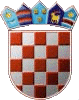 REPUBLIKA HRVATSKAKOPRIVNIČKO- KRIŽEVAČKA ŽUPANIJAOPĆINA SVETI IVAN ŽABNOOpćinsko vijećeKLASA: 023-01/15-01/01URBROJ: 2137/19-02/1-15-1Sveti Ivan Žabno,  1. srpnja 2015.	Na temelju članka 32. Statuta Općine Sveti Ivan Žabno («Službeni glasnik Koprivničko- križevačke županije» broj 10/13) i članka 74. Poslovnika Općinskog vijeća Općine Sveti Ivan Žabno («Službeni glasnik Koprivničko- križevačke županije» broj 12/09 i 6/13), sazivam 15. sjednicu Općinskog vijeća Općine Sveti Ivan Žabno za dan 15. srpnja 2015. godine (srijeda) u 20,00 sati.	Sjednica će se održati u zgradi Općine Sveti Ivan Žabno, Trg Karla Lukaša 11, Općinska vijećnica. Za sjednicu predlažem sljedeći       D N E V N I   R E D Dogovor oko uređenja parka u Svetom Ivanu Žabnu,Odluka o agrotehničkim mjerama u poljoprivredi te uređivanju i održavanju poljoprivrednih rudina na području Općine Sveti Ivan Žabno,Izvješće o potraživanjima i naplati komunalne naknade,Izvješće o potraživanjima komunalnog doprinosa,Izvješće uz dugovanja za kupnju i zakup poljoprivrednog zemljišta u vlasništvu Republike Hrvatske,Izvješće o potraživanjima za zakup poslovnih prostora,Izvješće o potraživanjima za otkup stanova sa stanarskim pravom,Izvješće o potraživanjima općinskih poreza,Izvješće o potraživanjima za naknadu za održavanje nezakonite izgradnje,Izvješće o potraživanjima za priključak na vodne  građevine,Izvješće o potraživanjima za modernizaciju cesta po naseljima,Informacija vezana uz vodovod i kanalizaciju u Ulici A.G. Matoša,Pitanja članova Općinskog vijeća.	Svi materijali iz predloženog dnevnog reda dostavljaju se uz poziv za sjednicu.	Molim članove Općinskog vijeća da na sjednicu dođu u zakazano vrijeme, a eventualnu  spriječenost opravdaju telefonom na broj 048/851-041.O tome obavijest:Članovi Općinskog vijeća,Općinski načelnik,Zamjenik općinskog načelnika,Radio Križevci. 							          PREDSJEDNICA:                                                                                                  Dunja Trakoštanec Jokić, v.r.